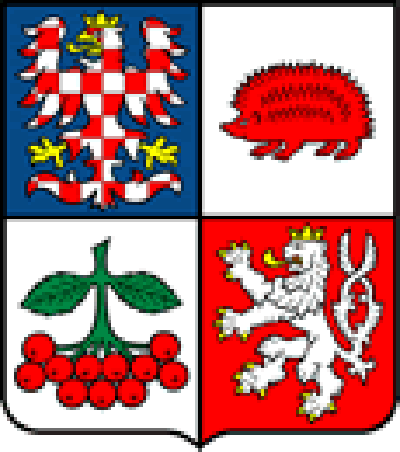 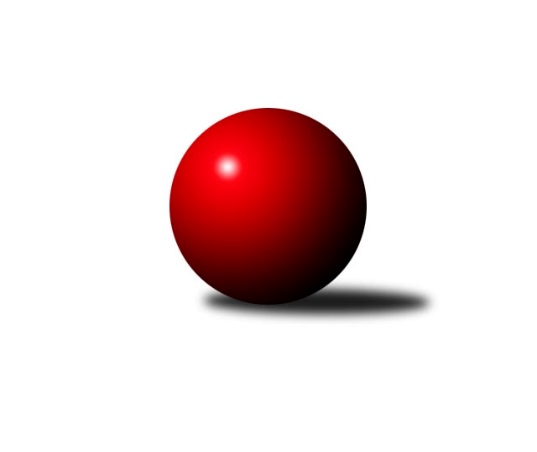 Č.17Ročník 2019/2020	6.3.2020Nejlepšího výkonu v tomto kole: 1544 dosáhlo družstvo: TJ Spartak Pelhřimov EKrajská soutěž Vysočiny A 2019/2020Výsledky 17. kolaSouhrnný přehled výsledků:KK Slavoj Žirovnice C	- TJ Slovan Kamenice nad Lipou C	5:1	1525:1481	5.5:2.5	6.3.TJ Sokol Cetoraz B	- TJ Spartak Pelhřimov E	2:4	1513:1544	5.0:3.0	6.3.Tabulka družstev:	1.	KK Slavoj Žirovnice C	11	10	0	1	49.0 : 17.0 	54.5 : 33.5 	 1630	20	2.	TJ Spartak Pelhřimov C	11	8	1	2	46.5 : 19.5 	50.5 : 37.5 	 1657	17	3.	TJ Slovan Kamenice nad Lipou C	12	6	0	6	36.5 : 35.5 	51.0 : 45.0 	 1541	12	4.	TJ Sokol Cetoraz B	12	4	1	7	30.5 : 41.5 	47.5 : 48.5 	 1577	9	5.	TJ Slovan Kamenice nad Lipou D	11	2	1	8	22.0 : 44.0 	34.0 : 54.0 	 1537	5	6.	TJ Spartak Pelhřimov E	11	2	1	8	19.5 : 46.5 	34.5 : 53.5 	 1549	5Podrobné výsledky kola:	 KK Slavoj Žirovnice C	1525	5:1	1481	TJ Slovan Kamenice nad Lipou C	Alena Izsofová	 	 183 	 187 		370 	 2:0 	 355 	 	175 	 180		Pavel Vodička	Otakar Rataj	 	 196 	 198 		394 	 2:0 	 381 	 	192 	 189		David Schober st.	František Housa	 	 162 	 211 		373 	 0:2 	 392 	 	179 	 213		Aleš Schober	Petr Kejval	 	 182 	 206 		388 	 1.5:0.5 	 353 	 	182 	 171		Petra Schoberovározhodčí: Petr KejvalNejlepší výkon utkání: 394 - Otakar Rataj	 TJ Sokol Cetoraz B	1513	2:4	1544	TJ Spartak Pelhřimov E	Václav Brávek	 	 179 	 212 		391 	 1:1 	 397 	 	201 	 196		Jiří Rozkošný	Martin Zich	 	 213 	 194 		407 	 2:0 	 398 	 	205 	 193		Pavel Vazač	Michal Zeman	 	 182 	 203 		385 	 1:1 	 383 	 	214 	 169		Irena Machyánová	Luboš Novotný	 	 153 	 177 		330 	 1:1 	 366 	 	195 	 171		Jiří Poduškarozhodčí: Vedoucí družstevNejlepší výkon utkání: 407 - Martin ZichPořadí jednotlivců:	jméno hráče	družstvo	celkem	plné	dorážka	chyby	poměr kuž.	Maximum	1.	Stanislav Kropáček 	TJ Spartak Pelhřimov C	426.69	289.5	137.2	6.7	4/4	(454)	2.	Stanislav Šafránek 	KK Slavoj Žirovnice C	424.47	288.7	135.8	5.7	4/4	(447)	3.	Milan Kalivoda 	-- volný los --	416.93	288.3	128.6	6.8	4/4	(454)	4.	Igor Vrubel 	TJ Spartak Pelhřimov C	415.42	286.4	129.0	7.4	4/4	(446)	5.	Zdeňka Vytisková 	TJ Spartak Pelhřimov C	414.86	297.5	117.4	9.3	4/4	(469)	6.	Jan Pošusta 	TJ Sokol Cetoraz B	413.33	292.9	120.4	9.1	3/4	(449)	7.	Otakar Rataj 	KK Slavoj Žirovnice C	413.27	296.0	117.3	8.2	4/4	(460)	8.	Ondřej Votápek 	TJ Slovan Kamenice nad Lipou D	412.21	280.5	131.8	7.6	4/4	(455)	9.	Vítězslav Kovář 	-- volný los --	405.82	278.6	127.3	7.2	4/4	(464)	10.	Martin Zich 	TJ Sokol Cetoraz B	405.75	289.4	116.4	9.8	4/4	(471)	11.	Alena Izsofová 	KK Slavoj Žirovnice C	404.08	282.2	121.9	9.1	4/4	(434)	12.	Ludmila Landkamerová 	-- volný los --	404.07	294.8	109.3	7.9	4/4	(430)	13.	František Housa 	KK Slavoj Žirovnice C	402.38	291.9	110.5	11.2	4/4	(428)	14.	Pavel Vazač 	TJ Spartak Pelhřimov E	399.29	281.6	117.7	10.7	4/4	(451)	15.	Luboš Novotný 	TJ Sokol Cetoraz B	398.90	274.2	124.8	9.4	4/4	(425)	16.	Josefína Vytisková 	TJ Spartak Pelhřimov C	398.05	280.7	117.3	8.7	4/4	(458)	17.	Kateřina Kucírková 	TJ Spartak Pelhřimov E	395.17	268.4	126.8	10.6	3/4	(430)	18.	Jiří Rychtařík 	TJ Slovan Kamenice nad Lipou D	394.35	281.3	113.1	10.0	4/4	(453)	19.	Michal Chvála 	TJ Slovan Kamenice nad Lipou C	392.00	277.9	114.1	12.7	4/4	(463)	20.	David Schober  st.	TJ Slovan Kamenice nad Lipou C	389.61	278.2	111.4	11.8	4/4	(435)	21.	Petra Schoberová 	TJ Slovan Kamenice nad Lipou C	380.32	272.9	107.4	10.6	4/4	(409)	22.	Petr Kejval 	KK Slavoj Žirovnice C	379.77	270.1	109.7	10.2	3/4	(417)	23.	David Fára 	TJ Slovan Kamenice nad Lipou D	379.75	269.7	110.1	11.8	4/4	(416)	24.	Václav Brávek 	TJ Sokol Cetoraz B	377.54	274.1	103.4	12.7	4/4	(435)	25.	Pavel Vodička 	TJ Slovan Kamenice nad Lipou C	376.19	273.3	102.9	14.4	4/4	(424)	26.	Aleš Schober 	TJ Slovan Kamenice nad Lipou C	372.03	275.0	97.0	12.6	3/4	(409)	27.	Pavel Rysl 	TJ Spartak Pelhřimov E	372.00	269.7	102.3	12.7	3/4	(430)	28.	Jan Novotný 	TJ Sokol Cetoraz B	368.67	262.8	105.9	11.6	3/4	(396)	29.	Jaroslav Vácha 	-- volný los --	364.25	270.7	93.6	15.8	3/4	(423)	30.	Jiří Poduška 	TJ Spartak Pelhřimov E	363.84	260.2	103.6	11.9	4/4	(448)	31.	Jiří Buzek 	TJ Slovan Kamenice nad Lipou D	353.98	255.8	98.2	16.1	4/4	(376)		Ondřej Kohout 	TJ Spartak Pelhřimov C	442.00	311.0	131.0	7.0	1/4	(442)		David Schober  ml.	TJ Slovan Kamenice nad Lipou C	432.59	293.4	139.2	5.9	2/4	(461)		Nikola Kučerová 	TJ Spartak Pelhřimov C	424.00	290.0	134.0	12.0	1/4	(424)		Jiří Rozkošný 	TJ Spartak Pelhřimov E	420.67	286.8	133.9	5.3	2/4	(445)		Pavel Míka 	TJ Sokol Cetoraz B	399.25	276.8	122.5	10.5	2/4	(420)		Irena Machyánová 	TJ Spartak Pelhřimov E	388.13	279.4	108.8	8.9	2/4	(401)		Filip Tejrovský 	TJ Sokol Cetoraz B	385.00	270.0	115.0	7.0	1/4	(385)		Michal Zeman 	TJ Sokol Cetoraz B	385.00	273.0	112.0	9.0	1/4	(385)		Pavel Vaníček 	TJ Slovan Kamenice nad Lipou D	384.40	285.0	99.4	13.4	2/4	(452)		Jan Vintr 	-- volný los --	379.50	270.5	109.0	10.0	1/4	(415)		Jitka Mrázková 	TJ Slovan Kamenice nad Lipou D	378.00	276.0	102.0	13.0	1/4	(378)		Aleš Pokorný 	TJ Spartak Pelhřimov E	375.00	278.0	97.0	16.0	1/4	(375)		Eliška Ouhelová 	TJ Slovan Kamenice nad Lipou C	374.50	277.0	97.5	14.0	2/4	(392)		Andrea Dvořáková 	TJ Spartak Pelhřimov E	365.75	258.8	107.0	12.5	1/4	(405)		Iva Holasová 	TJ Slovan Kamenice nad Lipou D	355.67	261.7	94.0	17.7	1/4	(371)Sportovně technické informace:Starty náhradníků:registrační číslo	jméno a příjmení 	datum startu 	družstvo	číslo startu
Hráči dopsaní na soupisku:registrační číslo	jméno a příjmení 	datum startu 	družstvo	Program dalšího kola:18. kolo			TJ Slovan Kamenice nad Lipou C - -- volný los --	13.3.2020	pá	18:00	TJ Sokol Cetoraz B - TJ Slovan Kamenice nad Lipou D	15.3.2020	ne	13:30	TJ Spartak Pelhřimov C - KK Slavoj Žirovnice C	Nejlepší šestka kola - absolutněNejlepší šestka kola - absolutněNejlepší šestka kola - absolutněNejlepší šestka kola - absolutněNejlepší šestka kola - dle průměru kuželenNejlepší šestka kola - dle průměru kuželenNejlepší šestka kola - dle průměru kuželenNejlepší šestka kola - dle průměru kuželenNejlepší šestka kola - dle průměru kuželenPočetJménoNázev týmuVýkonPočetJménoNázev týmuPrůměr (%)Výkon3xMartin ZichCetoraz B4076xMartin ZichCetoraz B105.74073xPavel VazačPelhřimov E3984xPavel VazačPelhřimov E103.373984xJiří RozkošnýPelhřimov E3975xJiří RozkošnýPelhřimov E103.113977xOtakar RatajŽirovnice C3942xVáclav BrávekCetoraz B101.553911xAleš SchoberKamenice C3921xMichal ZemanCetoraz B99.993852xVáclav BrávekCetoraz B3918xOtakar RatajŽirovnice C99.97394